Мероприятие, посвящённое Международному женскому «И любовь прекрасным светом озаряет все вокруг»На крыльях легкого весеннего ветра к нам прилетел праздник 8 марта. Начало весны как нельзя лучше символизирует женскую природу, ведь благодаря женщине рождается новая жизнь, и именно весной всё живое пробуждается от зимнего сна. Весна – солнечная, теплая, цветущая! В прошедшую пятницу в Тимском РДК состоялся праздничный концерт, посвящённый Международному женскому дню. В наше время 8 марта - это особый день, когда все чувства, бережно хранимые в душе, выражаются в словах благодарности самым близким и дорогим людям – нашим мамам, бабушкам, женам, дочерям, сестрам.  Это поистине всенародно любимый праздник, который несет радость и внимание. Слова поздравлений в адрес всех женщин прозвучали от главы Тимского района А.И. Булгакова, главы п. Тим А.В. Куракулова. Они пожелали крепкого здоровья, семейного счастья, мирного неба над головой.В зале не было свободных мест! Звучали громкие аплодисменты, с лиц милых дам не сходила улыбка! Только положительные эмоции подарили артисты присутствующим гостям!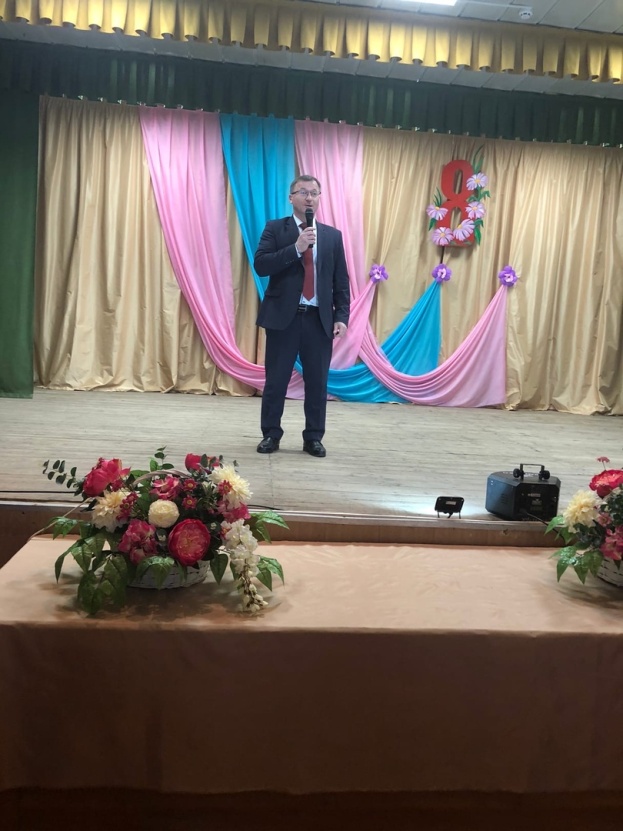 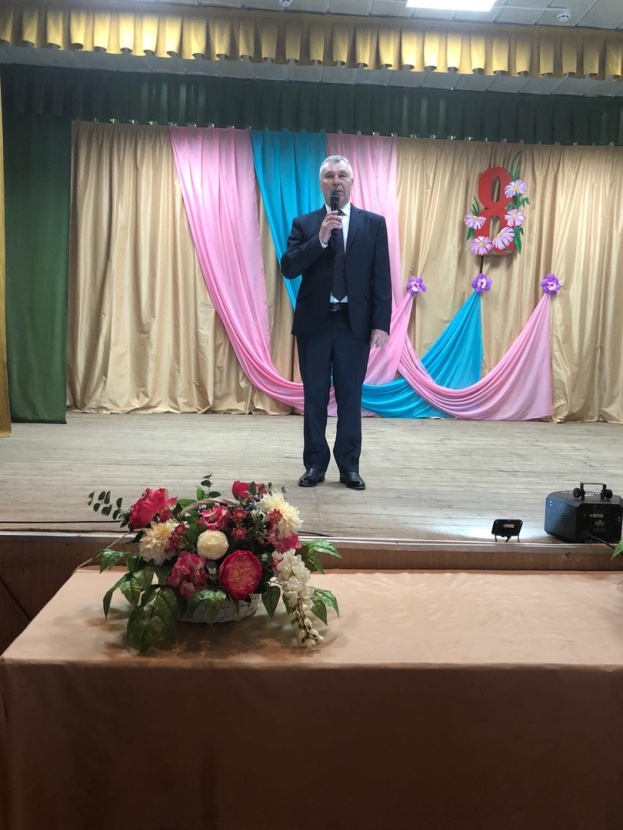 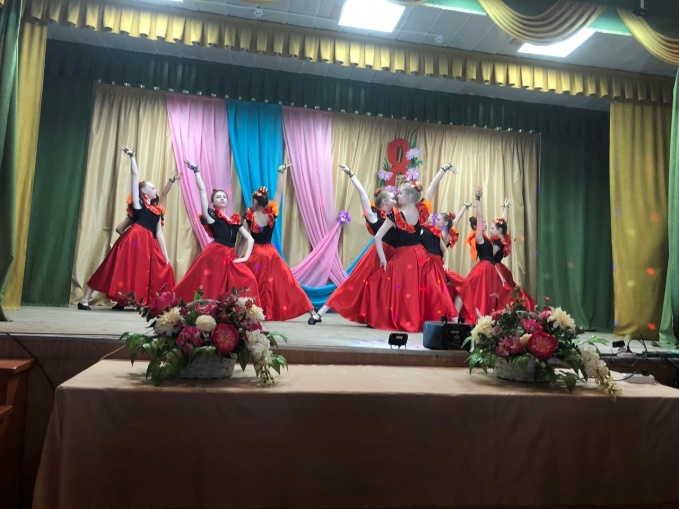 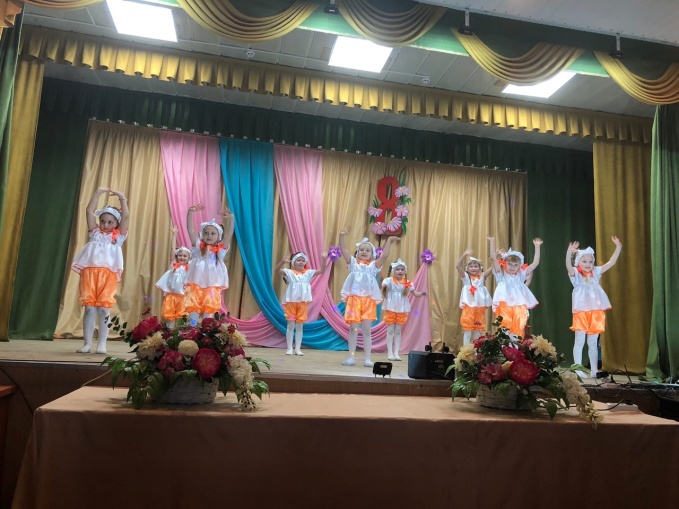 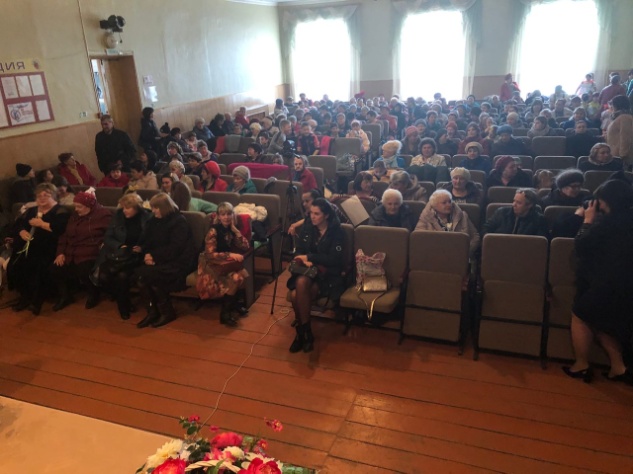 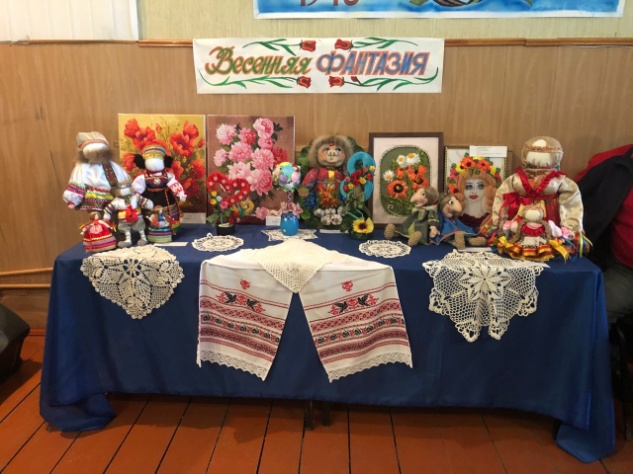 